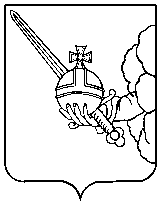 П О С Т А Н О В Л Е Н И ЕАдминистрации города ВологдыОт  15 апреля 2024 года				                   №         453       	О внесении изменений в постановление Администрации города Вологдыот 10 января 2014 года № 86В соответствии со статьями 9 и 21 Бюджетного кодекса Российской Федерации и приказом Министерства финансов Российской Федерации от 24 мая 2022 года № 82н «О Порядке формирования и применения кодов бюджетной классификации Российской Федерации, их структуре и принципах назначения»              (с последующими изменениями), на основании статей 27 и 44 Устава городского округа города Вологды ПОСТАНОВЛЯЮ:1. Внести в раздел 1 перечня и правил отнесения расходов бюджета города Вологды на коды целевых статей и видов расходов, применяемых при составлении и исполнении бюджета города Вологды, утвержденных постановлением Администрации города Вологды от 10 января 2014 года № 86 (с последующими изменениями), следующие изменения:1.1. Наименование мероприятия 07 0 21 00000 целевой статьи 07 0 00 00000 «Муниципальная программа «Развитие градостроительства и инфраструктуры» изложить в следующей редакции:«07 0 21 00000 Мероприятие «Обеспечение деятельности МКУ «Зеленстрой»;».1.2. Подраздел «Направления расходов, предназначенные для отражения расходов бюджета города Вологды на осуществление публичных нормативных выплат» дополнить следующим направлением расходов:«80180 Ежемесячная денежная выплата медицинским работникам, осуществляющим оказание первичной медико-санитарной помощи обучающимся в муниципальных общеобразовательных организациях городского округа города Вологды.По данному направлению расходов отражаются расходы бюджета города Вологды на предоставление мер социальной поддержки врачам-педиатрам, врачам по гигиене детей и подростков, врачам-специалистам, фельдшерам, медицинским сестрам, осуществляющим оказание первичной медико-санитарной помощи обучающимся в муниципальных общеобразовательных организациях городского округа города Вологды, в виде ежемесячной денежной выплаты в рамках решения Вологодской городской Думы от 15 февраля 2024 года № 1133 «О мерах социальной поддержки медицинских работников, осуществляющих оказание первичной медико-санитарной помощи обучающимся в муниципальных общеобразовательных организациях городского округа города Вологды».».2. Настоящее постановление подлежит официальному опубликованию в газете «Вологодские новости» и размещению на официальном сайте Администрации города Вологды в информационно-телекоммуникационной сети «Интернет».Исполняющий обязанности Мэра города Вологды                                                                               А.Н.Накрошаев